Complete this form and upload it into the Plan of Study – Part I available in your Grad Rebel Gateway student portal. Once submitted, the form will route electronically for signatures. Upon approval by the Graduate College, a final copy of the form will be emailed to your Rebelmail account.NOTE: Students in a dual degree program will need to submit two Plan of Study – Part I & II forms: the first will verify course requirements from one half of the program, and the second will verify course requirements from the other half of the program. YourPlan of Study submission is not complete until the forms for both parts of your program are submitted.Refer to the 2020-21 Graduate Catalog for degree requirements:https://catalog.unlv.edu/preview_program.php?catoid=31&poid=9417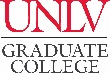 PLAN OF STUDY - Part II: Educational Psychology RequirementsDUAL DEGREE: DOCTOR OF PHILOSOPHY – EDUCATIONAL PSYCHOLOGY & JURIS DOCTOR School Psychology Track2020-21CatalogCOURSE REQUIREMENTSProseminar Course - 1 CreditProseminar Course - 1 CreditProseminar Course - 1 CreditProseminar Course - 1 CreditProseminar Course - 1 CreditProseminar Course - 1 CreditProseminar Course - 1 CreditProseminar Course - 1 CreditCOURSE(Prefix & #)CREDITSGRADE (if completed)TERM(Taken/anticipated)SUBSTITUTION/TRANSFER (if applicable)SUBSTITUTION/TRANSFER (if applicable)SUBSTITUTION/TRANSFER (if applicable)SUBSTITUTION/TRANSFER (if applicable)COURSE(Prefix & #)CREDITSGRADE (if completed)TERM(Taken/anticipated)COURSECREDITSGRADEINSTITUTIONEPY 701Research Methods Courses - 12 CreditsResearch Methods Courses - 12 CreditsResearch Methods Courses - 12 CreditsResearch Methods Courses - 12 CreditsResearch Methods Courses - 12 CreditsResearch Methods Courses - 12 CreditsResearch Methods Courses - 12 CreditsResearch Methods Courses - 12 CreditsCOURSE(Prefix & #)CREDITSGRADE (if completed)TERM(Taken/anticipated)SUBSTITUTION/TRANSFER (if applicable)SUBSTITUTION/TRANSFER (if applicable)SUBSTITUTION/TRANSFER (if applicable)SUBSTITUTION/TRANSFER (if applicable)COURSE(Prefix & #)CREDITSGRADE (if completed)TERM(Taken/anticipated)COURSECREDITSGRADEINSTITUTIONEPY 718EPY 722EPY 723EPY 730Additional Research Methods Course - 3 CreditsComplete one of the following courses:  EPY 716, EPY 719, EPY 724, EPY 733, EPY 787Additional Research Methods Course - 3 CreditsComplete one of the following courses:  EPY 716, EPY 719, EPY 724, EPY 733, EPY 787Additional Research Methods Course - 3 CreditsComplete one of the following courses:  EPY 716, EPY 719, EPY 724, EPY 733, EPY 787Additional Research Methods Course - 3 CreditsComplete one of the following courses:  EPY 716, EPY 719, EPY 724, EPY 733, EPY 787Additional Research Methods Course - 3 CreditsComplete one of the following courses:  EPY 716, EPY 719, EPY 724, EPY 733, EPY 787Additional Research Methods Course - 3 CreditsComplete one of the following courses:  EPY 716, EPY 719, EPY 724, EPY 733, EPY 787Additional Research Methods Course - 3 CreditsComplete one of the following courses:  EPY 716, EPY 719, EPY 724, EPY 733, EPY 787Additional Research Methods Course - 3 CreditsComplete one of the following courses:  EPY 716, EPY 719, EPY 724, EPY 733, EPY 787COURSE(Prefix & #)CREDITSGRADE (if completed)TERM(Taken/anticipated)SUBSTITUTION/TRANSFER (if applicable)SUBSTITUTION/TRANSFER (if applicable)SUBSTITUTION/TRANSFER (if applicable)SUBSTITUTION/TRANSFER (if applicable)COURSE(Prefix & #)CREDITSGRADE (if completed)TERM(Taken/anticipated)COURSECREDITSGRADEINSTITUTIONLearning Theory Courses - 9 CreditsLearning Theory Courses - 9 CreditsLearning Theory Courses - 9 CreditsLearning Theory Courses - 9 CreditsLearning Theory Courses - 9 CreditsLearning Theory Courses - 9 CreditsLearning Theory Courses - 9 CreditsLearning Theory Courses - 9 CreditsCOURSE(Prefix & #)CREDITSGRADE (if completed)TERM(Taken/anticipated)SUBSTITUTION/TRANSFER (if applicable)SUBSTITUTION/TRANSFER (if applicable)SUBSTITUTION/TRANSFER (if applicable)SUBSTITUTION/TRANSFER (if applicable)COURSE(Prefix & #)CREDITSGRADE (if completed)TERM(Taken/anticipated)COURSECREDITSGRADEINSTITUTIONEPY 757EPY 767EPY 777Specialization Courses - 18 CreditsComplete 18 credits of advisor-approved coursework within your specified area of focus.Specialization Courses - 18 CreditsComplete 18 credits of advisor-approved coursework within your specified area of focus.Specialization Courses - 18 CreditsComplete 18 credits of advisor-approved coursework within your specified area of focus.Specialization Courses - 18 CreditsComplete 18 credits of advisor-approved coursework within your specified area of focus.Specialization Courses - 18 CreditsComplete 18 credits of advisor-approved coursework within your specified area of focus.Specialization Courses - 18 CreditsComplete 18 credits of advisor-approved coursework within your specified area of focus.Specialization Courses - 18 CreditsComplete 18 credits of advisor-approved coursework within your specified area of focus.Specialization Courses - 18 CreditsComplete 18 credits of advisor-approved coursework within your specified area of focus.COURSE(Prefix & #)CREDITSGRADE (if completed)TERM(Taken/anticipated)SUBSTITUTION/TRANSFER (if applicable)SUBSTITUTION/TRANSFER (if applicable)SUBSTITUTION/TRANSFER (if applicable)SUBSTITUTION/TRANSFER (if applicable)COURSE(Prefix & #)CREDITSGRADE (if completed)TERM(Taken/anticipated)COURSECREDITSGRADEINSTITUTIONDissertation - 12 CreditsDissertation - 12 CreditsDissertation - 12 CreditsDissertation - 12 CreditsDissertation - 12 CreditsDissertation - 12 CreditsDissertation - 12 CreditsDissertation - 12 CreditsCOURSE(Prefix & #)CREDITSGRADE (if completed)TERM(Taken/anticipated)SUBSTITUTION/TRANSFER (if applicable)SUBSTITUTION/TRANSFER (if applicable)SUBSTITUTION/TRANSFER (if applicable)SUBSTITUTION/TRANSFER (if applicable)COURSE(Prefix & #)CREDITSGRADE (if completed)TERM(Taken/anticipated)COURSECREDITSGRADEINSTITUTIONEPY 799TOTAL CREDITS* Minimum credits required for graduation = 55 for the Educational Psychology Ph.D.GRADUATION POLICIESA minimum of 50 percent of the degree program must be 700-level courses excluding thesis, dissertation, or professional/scholarly paper. Individual departments may require more than the Graduate College minimum.Courses used to fulfill requirements for one degree may not be used toward another degree. A candidate for an advanced degree or graduate certificate must have a minimum Graduate Program Grade Point Average of 3.00 to be eligible to graduate or receive the certificate.Refer to the Thesis and Dissertation Format and Submission Guidelines webpage for a breakdown of requirements.Refer to the Graduate Catalog for all Academic, Transfer Credit, and program-related policies and requirements.